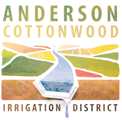 Approved Final MinutesSpecial Board MeetingJune 14, 2023, 6 pm Call To OrderDirector Woolery called the meeting to order at 6:00 p.m.Directors present:Butcher, Lund, Woolery, McCarleyStaff present:Ben Duncan- Operations ManagerColleen Geiger- Administrative SpecialistFlag SaluteThe flag salute was led by Director ButcherPublic ParticipationTime set aside for members of the public that wish to address the Board regarding operations of the District within the jurisdiction of the Board. Individuals are requested to fill out a Speaker Request Form and limit comments to a maximum of three minutes.Dana Sandifer-Asked about what is going on at the end of Jacqueline Street, and about the housing reimbursement situation.Brenda Haynes-Stated that she thinks ACID may not be responsible for the water issues; is concerned about the money we propose to spend on fixing the problems.Alice Lindeman- Said that her property was dry before ACID started irrigating, now it is inundated with water, so she speculates it is the canal causing the flooding.Rachel McFarland- 19357 Hill Street thought this resolution would be a good next step.  She is willing to start a neighborhood/community coalition in the area if anyone is interested.  Dave Hodgekiss- 19406 Jacqueline, is still wet and flooded.Jason Dahl Said that in the past years, ACID could not afford to fix the canal, but can now afford to address and fix the situation.Business ItemsConsider Resolution Number 2023-03, a Resolution Approving the Shallow Groundwater Well Pilot Project, selecting a Contractor, Appropriating Funds, and Declaring the Pilot Project Exempt Under the California Environmental Quality Act.Steve Nelson of SHN Engineering spoke about the resolution and what will be involved in the implementation.  They will start at Hill & Delores by installing 3-4 wet wells, and go down 10-12 feet below the canal to pump excess groundwater back into the canal in an attempt to lower the groundwater in the area.Public comment was allowed, and the Board discussed the resolution as proposed.  The proposed resolution was revised to add the total amount for the project to $35,000, and another $10,000 in contingency funds.  The Board of Directors awards the contract for the work to Schuppert Excavating, Brad Constant Construction, and Gabe Ross Construction.  Resolution No. 2023-3 was updated, signed, and dated June 15, 2023.A motion was made by Director Butcher, and a second by Director McCarley to adopt the resolution with the changes added, and the motion passed with a 4-0 vote.Closed SessionPublic Employee Discipline/Dismissal/Release (Government Code § 54957)The Board met in closed session and no action was taken.AdjournThe meeting was adjourned at 7:35 p.m.					________________					Dan Woolery					President	